MENTION COMPLEMENTAIRE TECHNICIEN EN RESEAUX ELECTRIQUESSESSION 2021EPREUVE E2REALISATION D’UNE INSTALLATIONDOSSIER SUJET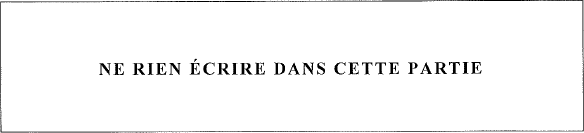 1ère partie : Épreuve aérienneTemps estimé 4h30Travail demandé :Travail à réaliser par une équipe de deux monteurs : Pose de deux EAS 1500Pose d’une portée de torsadé NFC 33-209 3x70 mm² + 1x54.6 mm² en respectant une flèche.Temps estimé = 1h30Travail à réaliser en individuel par poste de travail : Réalisation de l’arrêt du torsadé et son isolation avec CRR 16-70.Réalisation d’une descente réseau le long du support en câble NFC 33-209 3x70 mm² + 1x54.6 mm².Raccordement des deux câbles avec connecteurs CDR/CT 2S 70/70Confection d’une EJASE 150-70/70N-54.6N avec câble (non préparé) en attente NFC 33-210 3x150 mm² + 1x70 mm².Pose de gouttière GPC 90x90Temps estimé = 3h00Sécurité et environnement :Sécurité pendant les travauxNettoyage et rangement du chantierTri des déchetsNota : L’examinateur pourra assister le candidat dans le maniement de la presse pour le manchonnage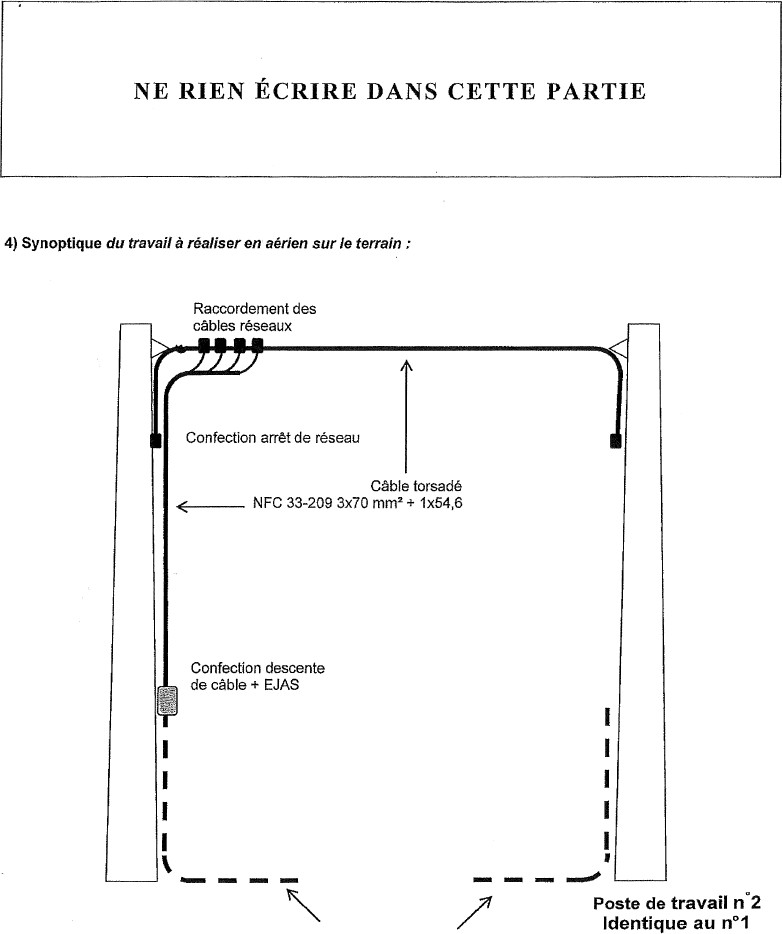 Poste de travail n°1	Câble NFC 33-210 (3x150 + 1x70 m²)2ème partie : Épreuve souterraineTemps estimé 3h30Travail demandé :Travail à réaliser en individuel sur le terrain Préparation et raccordement du câble NFC 33-210 3x150 +1x 70 mm² issu de la RAS dans le coffret REMBT, compris la mise à la terre du neutreConfection d’une CSE 250 A 95² sur câble HTA NFC 33-226 « POPY »Réalisation d’un bout perdu sur câble NFC 33-210 3x150 +1x 70 mm²Sécurité et environnement : Sécurité pendant les travauxNettoyage et rangement du chantierTri des déchetsSynoptiques du travail à réaliser :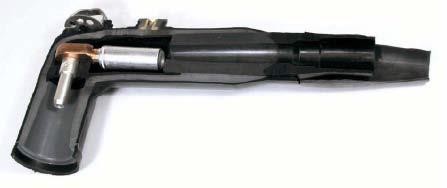 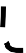 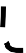 Confection CSE 250 A 95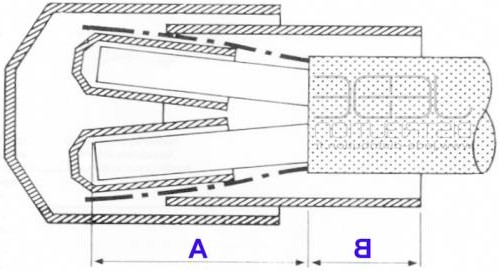 Câble NFC 33-210 3x150²